Parent Information – LA18, 2015						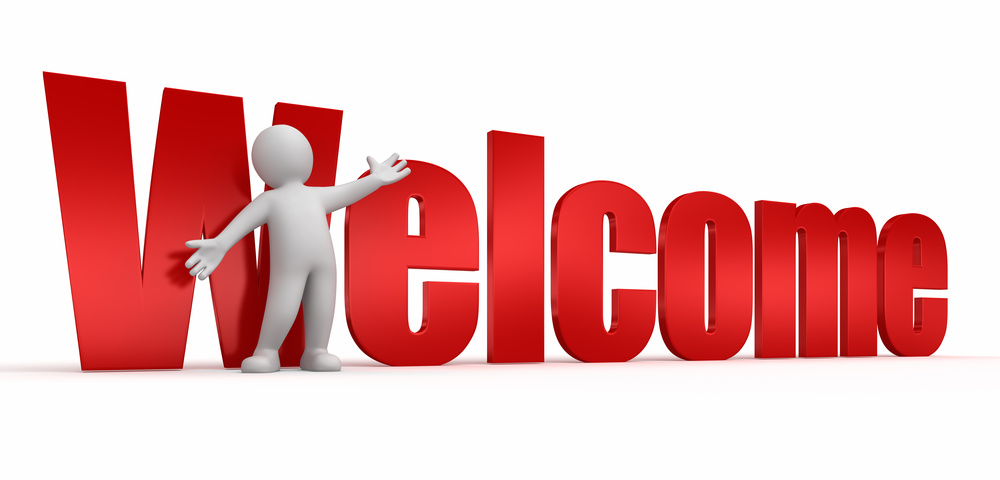 TeachersMon-Tues, Thurs-Fri – Matt BennettWeds – Val Bell Special TimesAttached is our Term One timetableMonday 		- Teacher - Mr BennettTuesday		- Teacher - Mr Bennett  			- Italian 10.00 – 11.00amWednesday 	- Teacher – Ms Bell			- Assembly 1.45 – 2.30pm (usually every 2nd week)			- Phys. Ed  11.20 - 12.20Thursday 	- Teacher – Mr Bennett- Sport 2.00 – 3.00pm - Faction T shirt dayFriday 		- Teacher - Mr Bennett			- Drama 11.20 - 12.20			- Library after lunchWhole School Priorities English – Guided Reading, Writing, Diana Rigg Spelling, Oral languageMathematics – Stepping StonesScience – Investigating           SOSE - HistoryPositive EducationI Values program – A whole school initiative rewarding children for positive behaviour.Tokens given out at recess and lunch. Raffle drawn at assembly. Australian CurriculumA new national program is being implemented across the country. Detailed curriculum outlining exactly what to teach and assess in English, Maths, Science and SOSE. Website for more information - http://www.australiancurriculum.edu.au/Mathletics10,000 schools around the world are involved. Individual logins will be sent home.A valuable online program that allows children access to a large range of maths activities suited to their level. Teachers are able to set tasks for students to complete related to the Australian Curriculum. Is highly motivating and challenging.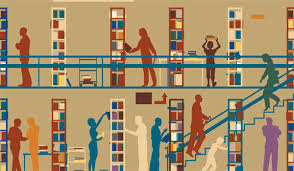 Ziptales Online reading program the school has purchased the rights to.LEAP (Linking Education and Parents Programme)A valuable program providing parents with access to many resources which are located in the Information Centre.For helping parents to reinforce learning at home as well as supporting a positive family environment. Our school newsletter also contains parenting information.Year 3/4 ClassCurriculum will cover all areas required with extension and remediation where necessary.Morning organisation and activities.Online Newsletter / School Website / Facebook & Twitter / Class BlogPlease access our School Newsletter and Website Online at www.landsdaleps.wa.edu.auLPS is now on Facebook and Twitter for you. Like to receive updates, our newsletter and other information.LA 18 has our own website: http://la18landsdale.weebly.comNAPLAN – (National Assessment Program — Literacy and Numeracy)Year 3 students have NAPLAN in term 2 week 3 (2014 NAPLAN tests:13-15th May)Extra help and information is available at http://www.nap.edu.au/Persuasive and narrative writing frameworks are being reinforced in the classroom. Parent/School CommunicationYear 3’s have Diaries. As mentioned above, please record each nights reading (including a comment about the text) in them for the teacher to check.Communication books – Each child has a communication book to be used between school and home. Please write any important messages in them and they will be checked each morning. Please also check them each day for messages from school.Teacher Email – Matthew.Bennett@education.wa.edu.au SpellingThe program is linked to the whole-school Diana Rigg approach. The children learn list words appropriate to their level. Phonics is taught as well as focusing on the syllables in words. Activities include Look Say Cover Write Check, dictionary meanings, writing the word in a sentence, identifying the key features in the word etc… Home ReadingChildren are required to read EVERY night of the week and on weekends if possible.Books read should be recorded on the students’ recording sheet for the teachers to note each week on Fridays.A whole class progress chart will be put up in the classroom recording how many nights children have read. Rewards are given for improvement and good progress.Levels 1 - 30 available for children in class and should be recorded as well as novels for independent readers.Research shows that an A student reads an average of 1 hour each night. Please aim for at least 20 – 30 minsHomeworkReading a Home Reading book 10-15 minutes per night (as above)Spelling 5-10 minutes per night on list words – focus on phonics concepts, syllabification and separating phonemes – this may, at some point, be replaced by Spellodrome – more to come on this Mathletics - 5 minutes per night – set programMathletics works – proven positive effect on NAPLAN results Parents to initial to verify that this has been doneGuided ReadingLPS implements a very successful reading program based on Margaret Menner’s Guided Reading approach.Children are explicitly taught strategies to enhance their reading abilities 4 days a week.Students work with whole class texts and individual ability levelled texts.Groups will work independently or with an available adult.1to1 Laptop Program and MacbooksYear 4 students are invited to participate by purchasing an Apple Mac laptop which can be purchased at a discount through the school and a company called Winthrop. Presents many opportunities for students and will be utilised often in classroom , although opportunities to this point have necessarily been limited due to agreements still not having been received (this will change)Incredible opportunity – this is the future and our school is embracing it.Examples of use: Mathletics, Spellodrome, emailing, e-documents and digital literacy, research, Reading – unlimited.Games and research closely monitored by teachers.AssemblyLA18 will attend the Senior Assemblies each fortnight. Please check website for dates.Our class will host the assembly in term 4. More information will be given closer to the time.Behaviour Management PolicyWe aim to reward positive behaviour as much as possible. Students in LA18 receive - verbal praise, - IValues tokens in class and in the playground, - marbles in a marble jar - ticks on a personal good behaviour passportSix Step Consequence Plan for inappropriate behaviourVerbal WarningName on BoardX next to name – 5 mins time out in classXX  - 10 mins time out in classXXX - 10 mins time out in another classXXXX – Time out at office, note to go homeIBMP – Individual Behaviour Modification Plans may be organised for ongoing inappropriate behaviour if necessaryCrunch and SipStudents are encouraged to bring in a healthy snack of fruits or vegetables only to eat in class before lunchtime. Please make sure it is cut up into bite size pieces and put in an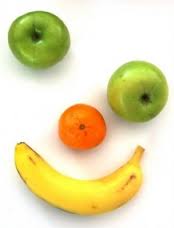 airtight container. Students are encouraged to bring in a bottle filled with water only to classeach day. These two things have been proven to assist their learning.Available TimesTeachers are available for short meetings before school for approximately 5 minutes.Longer meetings need to be arranged after school and during DOTT times (please refer to the timetable attached).Feel free to discuss any concerns with us when necessary.ChangesPlease let us know if there are any changes in your family circumstances. We need to have current phone numbers, addresses, emergency contact details and so on. Please update the office in writing as soon as possible.ValuablesWe request that the children do not bring valuables to school as we cannot guarantee their safety. We do however encourage them to bring in things that incorporate our theme, things to show for special events such as birthdays, holidays or other significant events.News will take place on Monday and Friday mornings.ResponsibilityWe encourage students to be take responsibility and ownership for their own learning and behaviour. Organisational skills such as time management, sorting their equipment in the morning, unpacking bags, changing their Home Readers etc are things that they can do themselves.Absences / IllnessPlease do not send your child to school if they are unwell. Please arrive at 8.30am - Students need time to settle in the morning and often find that if they are late, they are unorganised. Students who are late must enter the school through the front office. A late note is given which is then taken to the teacher. A note is required explaining all absences. Please ensure that any notes are clearly dated and signed then given to the teacher as soon as possible. Medical IssuesPlease let us know straight away if there are any medical issues with your child e.g: allergies. Also please let us know if your child is on any medication. If they need to take medication at school please label it very clearly with the dosage, time etc.School Dress Code and BehaviourPlease support us as we try to develop school pride in the children. We think their appearance and behaviour really help make Landsdale the school it is.These notes will hopefully provide you with any information you require. If not, please ask. We thank you for attending this important meeting and look forward to an enjoyable and rewarding year with your children.Regards,Matt Bennett and Valerie BellLandsdale Primary SchoolPhone: 9302 4100		Fax: 9302 4363	School Website: www.landsdaleps.wa.edu.au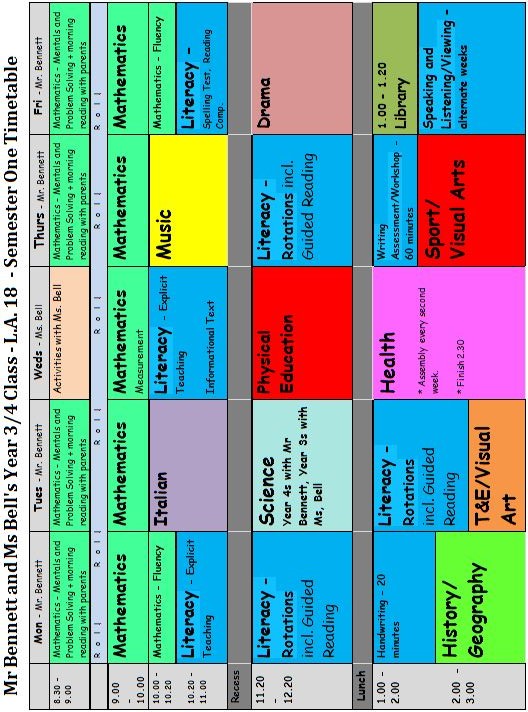 